「子ども司書」にチャレンジする皆さんへ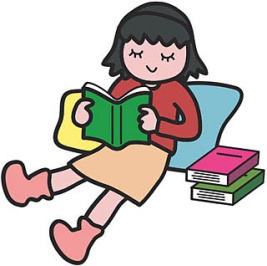 研修内容時間本の歴史について知ろう１「おすすめの本」ポップで伝えよう！3司書の仕事を知ろう！1本のつくりや蔵書印について1野市図書館館内見学1やってみよう！読み聞かせ２計９研修内容（予定）時間子どもの読書の法律と図書館の役割1本の並び方にも決まりがある１香美市立図書館見学　１　　　　　　　　計3